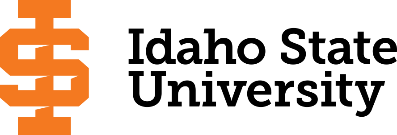 Course Subject and TitleCr. Min. Grade*GE, UU or UM**Sem. Offered**Sem. OfferedPrerequisiteCo-RequisiteSemester OneSemester OneSemester OneSemester OneSemester OneSemester OneSemester OneSemester OneGE Objective 1: ENGL 1101 Writing and Rhetoric I3C-GEGEF, S, SuAppropriate placement scoreGE Objective 3: MATH3GEGEF, S, SuGE Objective 43GEGEF, S, SuGE Objective 6: HIST 1101, 1102, 1105, 1106, 1111, or 1112 3GEGEF, S, SuFree Electives3                                                                                            Total15Semester TwoSemester TwoSemester TwoSemester TwoSemester TwoSemester TwoSemester TwoSemester TwoGE Objective 1: ENGL 1102 Writing and Rhetoric II3C-GEGEF, S, SuENGL 1101 or equivalentHistory World Regions3GE Objective 43GEGEF, S, SuGE Objective 53GEGEF, S, SuFree Electives3                                                                                            Total15Semester ThreeSemester ThreeSemester ThreeSemester ThreeSemester ThreeSemester ThreeSemester ThreeSemester ThreeGE Objective 2: COMM 1101 3GEGEF, S, SuGE Objective 6: Select from outside History3GEGEF, S, SuGE Objective 8:  HIST 2291 Introduction to Research3GEGEFFree Electives6                                                                                             Total15Semester FourSemester FourSemester FourSemester FourSemester FourSemester FourSemester FourSemester FourGE Objective 93GEGEGE Objective 5 (with lab)4GEGEUpper Div. World, Comparative, & Non-US History3    UM    UMFree Electives5                                                                                             Total15Semester FiveSemester FiveSemester FiveSemester FiveSemester FiveSemester FiveSemester FiveSemester FiveUpper Division US History6UMUMUpper Division Free Elective3UUUUFree Electives6                                                                                              Total15Semester SixSemester SixSemester SixSemester SixSemester SixSemester SixSemester SixSemester SixUpper Div. World, Comparative, & Non-US History3UMUMUpper Division History Electives6UMUMFree Electives6                                                                                              Total15Semester SevenSemester SevenSemester SevenSemester SevenSemester SevenSemester SevenSemester SevenSemester SevenResearch: HIST 4491 History Seminar3UMUMHIST 2291Upper Division History Electives3UMUMFree Electives9                                                                                              Total                                        15Semester Eight   Semester Eight   Semester Eight   Semester Eight   Semester Eight   Semester Eight   Semester Eight   Semester Eight   Upper Division Free Electives9UUUUFree Electives6                                                                                              Total                                              15*GE=General Education Objective, UU=Upper Division University, UM= Upper Division Major**See Course Schedule section of Course Policies page in the e-catalog (or input F, S, Su, etc.)*GE=General Education Objective, UU=Upper Division University, UM= Upper Division Major**See Course Schedule section of Course Policies page in the e-catalog (or input F, S, Su, etc.)*GE=General Education Objective, UU=Upper Division University, UM= Upper Division Major**See Course Schedule section of Course Policies page in the e-catalog (or input F, S, Su, etc.)*GE=General Education Objective, UU=Upper Division University, UM= Upper Division Major**See Course Schedule section of Course Policies page in the e-catalog (or input F, S, Su, etc.)*GE=General Education Objective, UU=Upper Division University, UM= Upper Division Major**See Course Schedule section of Course Policies page in the e-catalog (or input F, S, Su, etc.)*GE=General Education Objective, UU=Upper Division University, UM= Upper Division Major**See Course Schedule section of Course Policies page in the e-catalog (or input F, S, Su, etc.)*GE=General Education Objective, UU=Upper Division University, UM= Upper Division Major**See Course Schedule section of Course Policies page in the e-catalog (or input F, S, Su, etc.)*GE=General Education Objective, UU=Upper Division University, UM= Upper Division Major**See Course Schedule section of Course Policies page in the e-catalog (or input F, S, Su, etc.)BA, History    			                                 								Page 2                                                                                                                                                     BA, History    			                                 								Page 2                                                                                                                                                     BA, History    			                                 								Page 2                                                                                                                                                     BA, History    			                                 								Page 2                                                                                                                                                     BA, History    			                                 								Page 2                                                                                                                                                     BA, History    			                                 								Page 2                                                                                                                                                     BA, History    			                                 								Page 2                                                                                                                                                     BA, History    			                                 								Page 2                                                                                                                                                     2019-2020 Major RequirementsCRGENERAL EDUCATION OBJECTIVESSatisfy Objectives 1,2,3,4,5,6 (7 or 8) and 9GENERAL EDUCATION OBJECTIVESSatisfy Objectives 1,2,3,4,5,6 (7 or 8) and 9GENERAL EDUCATION OBJECTIVESSatisfy Objectives 1,2,3,4,5,6 (7 or 8) and 9GENERAL EDUCATION OBJECTIVESSatisfy Objectives 1,2,3,4,5,6 (7 or 8) and 9GENERAL EDUCATION OBJECTIVESSatisfy Objectives 1,2,3,4,5,6 (7 or 8) and 936  cr. minMAJOR REQUIREMENTS271. Written English  (6 cr. min)                                ENGL 11011. Written English  (6 cr. min)                                ENGL 11011. Written English  (6 cr. min)                                ENGL 11011. Written English  (6 cr. min)                                ENGL 11011. Written English  (6 cr. min)                                ENGL 11013World Regions *9                                                                                    ENGL 1102                                                                                    ENGL 1102                                                                                    ENGL 1102                                                                                    ENGL 1102                                                                                    ENGL 11023HIST 1100 History of Film                       HIST1101 World History I                        HIST 1100 History of Film                       HIST1101 World History I                        2. Spoken English   (3 cr. min)                               COMM 11012. Spoken English   (3 cr. min)                               COMM 11012. Spoken English   (3 cr. min)                               COMM 11012. Spoken English   (3 cr. min)                               COMM 11012. Spoken English   (3 cr. min)                               COMM 11013HIST 1102 World History II                     HIST 1105 Found of Europe                     HIST 1102 World History II                     HIST 1105 Found of Europe                     3. Mathematics      (3 cr. min)         Recommended MATH 11233. Mathematics      (3 cr. min)         Recommended MATH 11233. Mathematics      (3 cr. min)         Recommended MATH 11233. Mathematics      (3 cr. min)         Recommended MATH 11233. Mathematics      (3 cr. min)         Recommended MATH 11233HIST 1106 Modern Europe                     HIST 1111 US History I                              HIST 1106 Modern Europe                     HIST 1111 US History I                              4. Humanities, Fine Arts, Foreign Lang.    (2 courses; 2 categories; 6 cr. min)4. Humanities, Fine Arts, Foreign Lang.    (2 courses; 2 categories; 6 cr. min)4. Humanities, Fine Arts, Foreign Lang.    (2 courses; 2 categories; 6 cr. min)4. Humanities, Fine Arts, Foreign Lang.    (2 courses; 2 categories; 6 cr. min)4. Humanities, Fine Arts, Foreign Lang.    (2 courses; 2 categories; 6 cr. min)4. Humanities, Fine Arts, Foreign Lang.    (2 courses; 2 categories; 6 cr. min)HIST 1112 US History II                           HIST 1118 US History and Culture        HIST 1112 US History II                           HIST 1118 US History and Culture        HIST 1120 Themes in World History     HIST 2201 Women in US History HIST 1120 Themes in World History     HIST 2201 Women in US History HIST 2251 Latin American History & Cult.     HIST 2252 Asian History and Culture HIST 2251 Latin American History & Cult.     HIST 2252 Asian History and Culture 5. Natural Sciences         (2 lectures-different course prefixes, 1 lab; 7 cr. min)5. Natural Sciences         (2 lectures-different course prefixes, 1 lab; 7 cr. min)5. Natural Sciences         (2 lectures-different course prefixes, 1 lab; 7 cr. min)5. Natural Sciences         (2 lectures-different course prefixes, 1 lab; 7 cr. min)5. Natural Sciences         (2 lectures-different course prefixes, 1 lab; 7 cr. min)5. Natural Sciences         (2 lectures-different course prefixes, 1 lab; 7 cr. min)HIST 2254 Middle East History & Cult.  HIST 2255 African History & Culture HIST 2254 Middle East History & Cult.  HIST 2255 African History & Culture Research Skills (6 cr. Required: 3 counted in GE)3HIST 2291 Introduction to Research                                       (counted in GE Obj 8)HIST 2291 Introduction to Research                                       (counted in GE Obj 8)HIST 4491 History Seminar36. Behavioral and Social Science        (2 courses-different prefixes; 6 cr. min)6. Behavioral and Social Science        (2 courses-different prefixes; 6 cr. min)6. Behavioral and Social Science        (2 courses-different prefixes; 6 cr. min)6. Behavioral and Social Science        (2 courses-different prefixes; 6 cr. min)6. Behavioral and Social Science        (2 courses-different prefixes; 6 cr. min)6. Behavioral and Social Science        (2 courses-different prefixes; 6 cr. min)Upper Division United States History6HIST XXXXHIST XXXXHIST XXXXHIST XXXXHIST XXXX3HIST 3307 Early N. America                        HIST 3308 Industrial. &Reform in USHIST 3307 Early N. America                        HIST 3308 Industrial. &Reform in USHIST 3309 Modern United States              HIST 4417 Religion in American HistoryHIST 3309 Modern United States              HIST 4417 Religion in American HistoryOne Course from EITHER Objective 7 OR  8                    (1course;  3 cr. min)One Course from EITHER Objective 7 OR  8                    (1course;  3 cr. min)One Course from EITHER Objective 7 OR  8                    (1course;  3 cr. min)One Course from EITHER Objective 7 OR  8                    (1course;  3 cr. min)One Course from EITHER Objective 7 OR  8                    (1course;  3 cr. min)One Course from EITHER Objective 7 OR  8                    (1course;  3 cr. min)HIST 4420 Topics in U.S. History                HIST 4421 Federal Indian Relations             HIST 4420 Topics in U.S. History                HIST 4421 Federal Indian Relations             7. Critical Thinking7. Critical Thinking3HIST 4423  Idaho History                         HIST 4425 Women in the American West  HIST 4423  Idaho History                         HIST 4425 Women in the American West  8. Information Literacy    8. Information Literacy    HIST 2291HIST 2291HIST 22913HIST 4427 American West                          HIST 4428 African American History           HIST 4427 American West                          HIST 4428 African American History           9. Cultural Diversity                                                             (1 course;  3 cr. min)9. Cultural Diversity                                                             (1 course;  3 cr. min)9. Cultural Diversity                                                             (1 course;  3 cr. min)9. Cultural Diversity                                                             (1 course;  3 cr. min)9. Cultural Diversity                                                             (1 course;  3 cr. min)9. Cultural Diversity                                                             (1 course;  3 cr. min)HIST 4432 U.S. Environmental History     HIST 4433 History of Energy                          HIST 4432 U.S. Environmental History     HIST 4433 History of Energy                          HIST XXXXHIST XXXXHIST XXXXHIST XXXXHIST XXXX3HIST 4434 Atomic Age                                 HIST 4467 Cold War Cult. In the US             HIST 4434 Atomic Age                                 HIST 4467 Cold War Cult. In the US             General Education Elective to reach 36 cr. min.                        (if necessary)General Education Elective to reach 36 cr. min.                        (if necessary)General Education Elective to reach 36 cr. min.                        (if necessary)General Education Elective to reach 36 cr. min.                        (if necessary)General Education Elective to reach 36 cr. min.                        (if necessary)General Education Elective to reach 36 cr. min.                        (if necessary)Upper Division World, Comparative , and Non-US History6HIST 3318 History of Christianity       HIST 3322 Religious Reformation & ConflictHIST 3318 History of Christianity       HIST 3322 Religious Reformation & Conflict                                                                                                  Total GE                                                                                                  Total GE                                                                                                  Total GE                                                                                                  Total GE                                                                                                  Total GE37HIST 3325 Early Modern Europe        HIST 3355 Slavery in HistoryHIST 3325 Early Modern Europe        HIST 3355 Slavery in HistoryUndergraduate Catalog and GE Objectives by Catalog Year http://coursecat.isu.edu/undergraduate/programs/Undergraduate Catalog and GE Objectives by Catalog Year http://coursecat.isu.edu/undergraduate/programs/Undergraduate Catalog and GE Objectives by Catalog Year http://coursecat.isu.edu/undergraduate/programs/Undergraduate Catalog and GE Objectives by Catalog Year http://coursecat.isu.edu/undergraduate/programs/Undergraduate Catalog and GE Objectives by Catalog Year http://coursecat.isu.edu/undergraduate/programs/Undergraduate Catalog and GE Objectives by Catalog Year http://coursecat.isu.edu/undergraduate/programs/HIST 3376 Foodways in History          HIST 4419 History of World ReligionsHIST 3376 Foodways in History          HIST 4419 History of World ReligionsUndergraduate Catalog and GE Objectives by Catalog Year http://coursecat.isu.edu/undergraduate/programs/Undergraduate Catalog and GE Objectives by Catalog Year http://coursecat.isu.edu/undergraduate/programs/Undergraduate Catalog and GE Objectives by Catalog Year http://coursecat.isu.edu/undergraduate/programs/Undergraduate Catalog and GE Objectives by Catalog Year http://coursecat.isu.edu/undergraduate/programs/Undergraduate Catalog and GE Objectives by Catalog Year http://coursecat.isu.edu/undergraduate/programs/Undergraduate Catalog and GE Objectives by Catalog Year http://coursecat.isu.edu/undergraduate/programs/HIST 4430 Global Environ. History     HIST 4431 Topics in Global HistoryHIST 4430 Global Environ. History     HIST 4431 Topics in Global HistoryHIST 4437 Families in Former Times  HIST 4439 Women in World History  HIST 4437 Families in Former Times  HIST 4439 Women in World History  HIST 4440 History of Revolutions       HIST 4442 Witchcraft and MagicHIST 4440 History of Revolutions       HIST 4442 Witchcraft and MagicHIST 4443 Topics in European History   HIST 4443 Topics in European History   MAP Credit SummaryMAP Credit SummaryMAP Credit SummaryMAP Credit SummaryMAP Credit SummaryCRHIST 4424 French Revolution and Napoleon      HIST 4445 Modern Irish History                 HIST 4424 French Revolution and Napoleon      HIST 4445 Modern Irish History                 Major Major Major Major Major 27HIST 4446 Topics in Ancient History and CultureHIST 4446 Topics in Ancient History and CultureGeneral Education General Education General Education General Education General Education 37HIST 4448 Topics in Medieval History and Culture                     HIST 4448 Topics in Medieval History and Culture                     Upper Division Free Electives to reach 36 creditsUpper Division Free Electives to reach 36 creditsUpper Division Free Electives to reach 36 creditsUpper Division Free Electives to reach 36 creditsUpper Division Free Electives to reach 36 credits12HIST 4451 Topics in Latin American History & CultureHIST 4451 Topics in Latin American History & CultureFree Electives to reach 120 creditsFree Electives to reach 120 creditsFree Electives to reach 120 creditsFree Electives to reach 120 creditsFree Electives to reach 120 credits44HIST 4452 Topics in Asian History & CultureHIST 4452 Topics in Asian History & Culture                                                                                     TOTAL                                                                                     TOTAL                                                                                     TOTAL                                                                                     TOTAL                                                                                     TOTAL120HIST 4454 Topics in Middle East History & Culture   HIST 4466 World War I                 HIST 4454 Topics in Middle East History & Culture   HIST 4466 World War I                 HIST 4474 Islam in the Modern World               HIST 4476 Modern Middle EastHIST 4474 Islam in the Modern World               HIST 4476 Modern Middle EastHIST 4478 History of EmpiresHIST 4478 History of EmpiresHSIT 4479 History of Disease, Medicine, and SocietyHSIT 4479 History of Disease, Medicine, and SocietyUpper Division History Electives 9Graduation Requirement Minimum Credit ChecklistGraduation Requirement Minimum Credit ChecklistGraduation Requirement Minimum Credit ChecklistGraduation Requirement Minimum Credit ChecklistConfirmedConfirmedMinimum 36 cr. General Education Objectives (15 cr. AAS)Minimum 36 cr. General Education Objectives (15 cr. AAS)Minimum 36 cr. General Education Objectives (15 cr. AAS)Minimum 36 cr. General Education Objectives (15 cr. AAS)Minimum 15 cr. Upper Division in Major (0 cr.  Associate)Minimum 15 cr. Upper Division in Major (0 cr.  Associate)Minimum 15 cr. Upper Division in Major (0 cr.  Associate)Minimum 15 cr. Upper Division in Major (0 cr.  Associate)Minimum 36 cr. Upper Division Overall (0 cr.  Associate)Minimum 36 cr. Upper Division Overall (0 cr.  Associate)Minimum 36 cr. Upper Division Overall (0 cr.  Associate)Minimum 36 cr. Upper Division Overall (0 cr.  Associate)Minimum of 120 cr. Total (60 cr. Associate)Minimum of 120 cr. Total (60 cr. Associate)Minimum of 120 cr. Total (60 cr. Associate)Minimum of 120 cr. Total (60 cr. Associate)Advising NotesAdvising NotesMAP Completion Status (for internal use only)MAP Completion Status (for internal use only)MAP Completion Status (for internal use only)MAP Completion Status (for internal use only)MAP Completion Status (for internal use only)MAP Completion Status (for internal use only)Students who may want to pursue a graduate degree in History or.Students who may want to pursue a graduate degree in History or.DateDateDateDateDaterelated discipline are urged to take at least two years of a foreign related discipline are urged to take at least two years of a foreign languagelanguageCAA or COT:9/2/2020 bgb9/2/2020 bgb9/2/2020 bgb9/2/2020 bgb9/2/2020 bgb*Students have the potential to partially fulfill Objective 6 and *Students have the potential to partially fulfill Objective 6 and Complete College American Momentum YearMath and English course in first year-Specific GE MATH course identified9 credits in the Major area in first year15 credits each semester (or 30 in academic year)Milestone coursesComplete College American Momentum YearMath and English course in first year-Specific GE MATH course identified9 credits in the Major area in first year15 credits each semester (or 30 in academic year)Milestone coursesComplete College American Momentum YearMath and English course in first year-Specific GE MATH course identified9 credits in the Major area in first year15 credits each semester (or 30 in academic year)Milestone coursesComplete College American Momentum YearMath and English course in first year-Specific GE MATH course identified9 credits in the Major area in first year15 credits each semester (or 30 in academic year)Milestone coursesComplete College American Momentum YearMath and English course in first year-Specific GE MATH course identified9 credits in the Major area in first year15 credits each semester (or 30 in academic year)Milestone coursesComplete College American Momentum YearMath and English course in first year-Specific GE MATH course identified9 credits in the Major area in first year15 credits each semester (or 30 in academic year)Milestone coursescomplete Objective 9 with course from this requirement area.complete Objective 9 with course from this requirement area.Complete College American Momentum YearMath and English course in first year-Specific GE MATH course identified9 credits in the Major area in first year15 credits each semester (or 30 in academic year)Milestone coursesComplete College American Momentum YearMath and English course in first year-Specific GE MATH course identified9 credits in the Major area in first year15 credits each semester (or 30 in academic year)Milestone coursesComplete College American Momentum YearMath and English course in first year-Specific GE MATH course identified9 credits in the Major area in first year15 credits each semester (or 30 in academic year)Milestone coursesComplete College American Momentum YearMath and English course in first year-Specific GE MATH course identified9 credits in the Major area in first year15 credits each semester (or 30 in academic year)Milestone coursesComplete College American Momentum YearMath and English course in first year-Specific GE MATH course identified9 credits in the Major area in first year15 credits each semester (or 30 in academic year)Milestone coursesComplete College American Momentum YearMath and English course in first year-Specific GE MATH course identified9 credits in the Major area in first year15 credits each semester (or 30 in academic year)Milestone coursesComplete College American Momentum YearMath and English course in first year-Specific GE MATH course identified9 credits in the Major area in first year15 credits each semester (or 30 in academic year)Milestone coursesComplete College American Momentum YearMath and English course in first year-Specific GE MATH course identified9 credits in the Major area in first year15 credits each semester (or 30 in academic year)Milestone coursesComplete College American Momentum YearMath and English course in first year-Specific GE MATH course identified9 credits in the Major area in first year15 credits each semester (or 30 in academic year)Milestone coursesComplete College American Momentum YearMath and English course in first year-Specific GE MATH course identified9 credits in the Major area in first year15 credits each semester (or 30 in academic year)Milestone coursesComplete College American Momentum YearMath and English course in first year-Specific GE MATH course identified9 credits in the Major area in first year15 credits each semester (or 30 in academic year)Milestone coursesComplete College American Momentum YearMath and English course in first year-Specific GE MATH course identified9 credits in the Major area in first year15 credits each semester (or 30 in academic year)Milestone coursesComplete College American Momentum YearMath and English course in first year-Specific GE MATH course identified9 credits in the Major area in first year15 credits each semester (or 30 in academic year)Milestone coursesComplete College American Momentum YearMath and English course in first year-Specific GE MATH course identified9 credits in the Major area in first year15 credits each semester (or 30 in academic year)Milestone coursesComplete College American Momentum YearMath and English course in first year-Specific GE MATH course identified9 credits in the Major area in first year15 credits each semester (or 30 in academic year)Milestone coursesComplete College American Momentum YearMath and English course in first year-Specific GE MATH course identified9 credits in the Major area in first year15 credits each semester (or 30 in academic year)Milestone coursesComplete College American Momentum YearMath and English course in first year-Specific GE MATH course identified9 credits in the Major area in first year15 credits each semester (or 30 in academic year)Milestone coursesComplete College American Momentum YearMath and English course in first year-Specific GE MATH course identified9 credits in the Major area in first year15 credits each semester (or 30 in academic year)Milestone courses                                                                            Form Revised 9.10.2019                                                                            Form Revised 9.10.2019                                                                            Form Revised 9.10.2019                                                                            Form Revised 9.10.2019                                                                            Form Revised 9.10.2019                                                                            Form Revised 9.10.2019